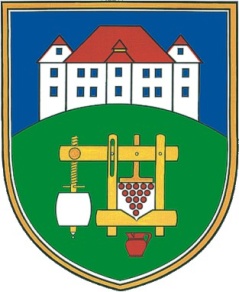                                            OBČINA ZAVRČ                                                 Goričak 6,  2283 Zavrč                                                ID št. za DDV: 47964332                          Telefon: /02/ 761 18 05,   Telefax: /02/ 761 04 83                                                                                                                      e-mail: obcina.zavrc@siol.net  _________________________________________________________________________________________številka: 410-45/2013-007datum: dec.2015OBČINSKEMU SVETUOBČINE ZAVRČZADEVA: predlog sklepa o določitvi subvencije za infrastrukturo obveznih občinskih gospodarskih javnih služb varstva okoljaPravna podlaga:Zakon o gospodarskih javnih službah – v nadaljevanju ZGJS (Ur.l. RS, št. 32/1993, 30/1998-ZZLPPO, 127/2006-ZJZP, 35/2010-ZUKN, 57/2011), Pravilnik o metodologiji za oblikovanje cen storitev obveznih občinskih gospodarskih javnih služb varstva okolja - v nadaljevanju Pravilnik (Ur.l. RS, št. 63/2009) in Uredba o metodologiji za oblikovanje cen storitev obveznih občinskih gospodarskih javnih služb varstva okolja v nadaljevanju Uredba (Ur.l. RS, št. 87/2012, 109/2012)Obrazložitev:Uredba o metodologiji določa metodologijo za oblikovanje cen. Cene so bile do 1.1.2013 zamrznjene z uredbo vlade. ZGJS določa, da občina lahko subvencionira cene gospodarskih javnih služb. Z aktom, s katerim se odloči o subvencioniranju cene, se določita tudi višina in vir subvencij. Na podlagi ZGJS je bil sprejet Pravilnik, ki je veljal do 31.12.2012 in je določal, da lokalna skupnost lahko subvencionira cene storitve posamezne javne službe v tistem delu, ki se nanaša na ceno uporabe javne infrastrukture, ne more pa subvencionirati cene storitve, s katero se pokrivajo stroški izvajalca in javnih dajatev ter da lahko subvencioniranje cene uporabe javne infrastrukture znaša največ do 50% cene, ki bi jo sicer moral plačevati uporabnik.Uredba, ki je pričela veljati 01.01.2013 pa določa, da občina za opravljanje javne službe izvajalcem obračuna najemnino za vso javno infrastrukturo, ki je potrebna za opravljanje posamezna javne službe. Če Občinski svet ob potrditvi cene, odloči, da potrjena cena javne službe ne pokriva celotne najemnine, pa mora za razliko občina oblikovati subvencijo.Komunalno podjetje Ptuj ima v najemu komunalno infrastrukturo, ki je v lasti Občine Zavrč, za kar se obračunava najemnina v višini amortizacije. V primeru, da bi se najemnina oz. amortizacija vštevala v ceno kanalščine, bi morali občani plačevati višjo ceno. Ker še cena kanalščine ni določena, se je občina odločila, da subvencionira do sprejetja cen stroške uporabe javne infrastrukture.Na podlagi uredbe o metodologiji lahko občina subvencionira ceno amortizacije izvajalcu javne gospodarske službe. Glede na navedeno veljavno zakonodajo v času za katerega se predlaga višina subvencije se predlaga, da se za leto 2016 uredijo razmerja s Komunalnim podjetjem na naslednji način:Subvencionira se 100 % obračunane neto amortizacije gospodarske javne infrastrukture za dejavnost odvajanje in čiščenje komunalne in padavinske odpadne vode za leto 2016 brez obračuna DDV od subvencije oz. 91,32 % obračunane amortizacije gospodarske javne infrastrukture za dejavnost odvajanje in čiščenje komunalne in padavinske odpadne vode  za leto 2016 v primeru obračuna DDV od subvencije; Subvencija v višini 91,32 % je predlagana z namenom, da njena višina po obračunu in plačilu davka (9,5% pri subvenciji) ne preseže višine zaračunane najemnine brez DDV. V kolikor je subvencija brez obračuna DDV se subvencionira v 100 % višini. Župan predlaga občinskemu svetu Občine Zavrč, da sprejme sklep, ki je v prilogi.   Priloga:- predlog sklepa                                                                Župan,Miran VUKNa podlagi četrtega odstavka 59. Člena Zakona o gospodarskih javnih službah (Ur. l .RS, št. 32/1993, 30/1998-ZZLPPO, 127/2006-ZIZP, 38/2010-ZUKN, 57/2011), Pravilnika o metodologiji za oblikovanje cen storitev obveznih občinskih gospodarskih javnih služb varstva okolja  (Ur. l. RS, št. 63/2009, 87/2012 Odl.US:U-I-88/10-11), Uredbe o metodologiji za oblikovanje cen storitev obveznih občinskih gospodarskih javnih služb varstva okolja (Ur. l. RS, št. 87/2012, 109/2012) in Statuta občine Zavrč (Uradno glasilo slovenskih občin, št. 22/2011) je Občinski svet Občine Zavrč na svoji ____. redni seji dne, _______________sprejel naslednjiS  K  L  E  PO SUBVENCIJI STROŠKOV UPORABE JAVNE INFRASTRUKTURE ZA IZVAJANJE GOSPODARSKIH JAVNIH SLUŽB V OBČINI ZAVRČčlenObčina Zavrč bo subvencionirala ceno storitve obvezne gospodarske javne službe odvajanje in čiščenje komunalne in padavinske odpadne vode  v delu, ki se nanaša na strošek uporabe javne infrastrukture v obdobju od 01.01.2016 do sprejetja cene storitve obvezne gospodarske javne službe odvajanje in čiščenje komunalne in padavinske odpadne vode po naslednji metodologiji:Subvencionira se 100 % neto obračunane amortizacije gospodarske javne infrastrukture za dejavnost oskrbe »odvajanje in čiščenje komunalne in padavinske odpadne vode« za leto 2016 brez obračuna DDV od subvencije oz. 91,32 % obračunane amortizacije gospodarske javne infrastrukture za dejavnost odvajanje in čiščenje komunalne in padavinske odpadne vode  za leto 2016 v primeru obračuna DDV od subvencije; členSubvencija v višini 91,32 % je predlagana z namenom, da njena višina po obračunu in plačilu davka (9,5% pri subvenciji) ne preseže višine zaračunane najemnine brez DDV. V kolikor je subvencija brez obračuna DDV se subvencionira v 100 % višini. členTa sklep se objavi v Uradnem glasilu slovenskih občin, veljati začne naslednji dan po objavi,  uporablja se od 01.01.2016, ter velja do sprejetja cene  storitve obvezne gospodarske javne službe odvajanje in čiščenje komunalne in padavinske odpadne vode.Številka: 410-45/2013-007							Občina ZavrčDatum: 10.12.2015			                                                           Župan, Miran VUK